THE INSTITUTE OF CHARTERED ACCOUNTANTS OF INDIA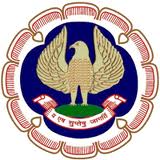 THIRUVANANTHAPURAM BRANCH OF SOUTHERN INDIACHARTERED ACCOUNTANT STUDENTS ASSOCIATIONNOTICE										09 March 2021	Notice is hereby given that the Thiruvananthapuram Branch of SICASA (Southern India Chartered Accountant Students Association) of The Institute of Chartered Accountants of India will be holding the election of the next Managing Committee for the year 2021 – 22 on Wednesday the 17th March 2021 from 10.00 am – 5.00 pm at ICAI Bhawan, Trivandrum.	The election will be held for electing Six (6) Managing Committee members.Eligibility to become a candidate:	The candidate should be members of SICASA on the 1st of April, 2020 and the unexpired period of training is not less than 12 months as on 16th September, 2020.Last  Date for submission of Nomination	:	12th March 2021 (Friday)Last  Date for withdrawal of Nomination	:	15th March 2020 (Monday)Eligibility to vote :	The candidates should have commenced their article ship as on the 1st of April 2020 and the unexpired period of training is not less than 12 months as on 16th September 2020.	Every student who is a member of the branch as on 1st day of April, 2020 shall be entitled to vote provided he continues to be a member on the date of election.Nomination Fees : Rs 5 /-	Any student desirous of standing for election shall submit a nomination to the Chairman of the Trivandrum Branch of ICAI, duly signed by him and by his proposer and seconder (both of whom shall be persons entitled to vote in the election).								For and on behalf of the 								Managing Committee of the 								Trivandrum Branch of SICASA								CA. Ramakrishnan H								SICASA Chairman  2020 - 21